§9-310.  Records confidentialNotwithstanding any other provision of law and except as provided in Title 22, section 2768, all court records relating to an adoption decreed on or after August 8, 1953 are confidential.  The court shall keep records of those adoptions segregated from all other court records.  If a court determines that examination of records pertaining to a particular adoption is proper, the court may authorize that examination by specified persons, authorize the register to disclose to specified persons any information contained in the records by letter, certificate or copy of the record or authorize a combination of both examination and disclosure.  [PL 2017, c. 402, Pt. A, §2 (NEW); PL 2019, c. 417, Pt. B, §14 (AFF).]Any medical or genetic information in the court records relating to an adoption must be made available to the adopted child when the adopted child attains 18 years of age and to the adopted child's descendants, adoptive parents or legal guardian on petition of the court.  [PL 2017, c. 402, Pt. A, §2 (NEW); PL 2019, c. 417, Pt. B, §14 (AFF).]SECTION HISTORYPL 2017, c. 402, Pt. A, §2 (NEW). PL 2017, c. 402, Pt. F, §1 (AFF). PL 2019, c. 417, Pt. B, §14 (AFF). The State of Maine claims a copyright in its codified statutes. If you intend to republish this material, we require that you include the following disclaimer in your publication:All copyrights and other rights to statutory text are reserved by the State of Maine. The text included in this publication reflects changes made through the First Regular and First Special Session of the 131st Maine Legislature and is current through November 1. 2023
                    . The text is subject to change without notice. It is a version that has not been officially certified by the Secretary of State. Refer to the Maine Revised Statutes Annotated and supplements for certified text.
                The Office of the Revisor of Statutes also requests that you send us one copy of any statutory publication you may produce. Our goal is not to restrict publishing activity, but to keep track of who is publishing what, to identify any needless duplication and to preserve the State's copyright rights.PLEASE NOTE: The Revisor's Office cannot perform research for or provide legal advice or interpretation of Maine law to the public. If you need legal assistance, please contact a qualified attorney.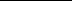 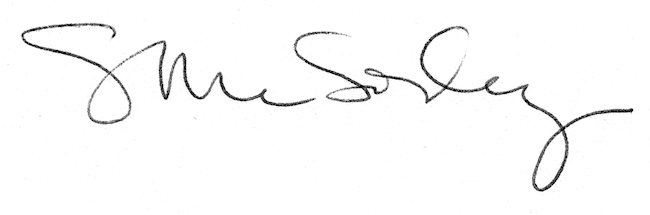 